達人秀活動議程:達人秀細部規劃第一場次:BRT帶你到哪都快捷舉辦時間:12/3(三)下午1:30~2:30舉辦地點:臺灣大道市政大樓文心樓一樓中庭低碳主題: BRT帶你到哪都快捷-結合BRT以及市區公車與民眾分享低碳旅遊參加對象:一般民眾及環保志工預期效益:透過達人分享快捷巴士(BRT)與市區公車接駁配套之經驗，提供民眾實用方便的搭車資訊，進而提升都市整體運輸之效率。活動議程達人簡介第二場次: 微笑單車，交通新選擇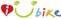 舉辦時間:12/4(四)下午1:30~2:30舉辦地點:臺灣大道市政大樓文心樓一樓中庭低碳主題: 微笑單車，交通新選擇-iBike現階段規畫成果解說及公共自行車使用之推廣參加對象:一般民眾及自行車友預期效益:透過達人解說大臺中iBike之規劃成果及相關配套措施，推廣公共自行車運動，讓民眾能有健康又便利的交通選擇。活動議程達人簡介第三場次: 低碳生活藝術家舉辦時間:12/5(五)下午1:30~2:30舉辦地點:臺灣大道市政大樓文心樓一樓中庭低碳主題: 低碳生活藝術家-分享低碳社區發展過程，並現場教學回收吸管藝術。參加對象:環保志工及社區大學學生、里長等預期效益:透過達人分享臺中市低碳示範社區建構過程及成果展示(回收物再利用之創作藝術品)，讓民眾了解減碳簡單做、習慣成自然，並現場利用回收吸管製作環保又美觀藝術品。活動議程達人簡介第四場次: 大有來頭舉辦時間:12/8(一)下午1:30~2:30舉辦地點:臺灣大道市政大樓文心樓一樓中庭低碳主題:大有來頭-大有社區金碳稻栽培經驗分享利用生物碳進行土壤改良參加對象:一般民眾、環保志工及臺中市各區農會預期效益:透過達人分享利用廢木料及枯枝落葉製作生物碳進行土壤改良及稻鴨共生的成功案例，加深臺中市民對於資源回收再利用及生物防治的觀念。活動議程達人簡介第五場次: 點石成綠金舉辦時間:12/9(二)下午1:30~2:30舉辦地點:臺灣大道市政大樓文心樓一樓中庭低碳主題:點石成綠金-教大家如何製作美麗植栽綠化周遭生活環境，並現場示範。參加對象:一般民眾、環保志工及社區大學學生預期效益:透過達人現場解說盆栽綠景製作及植栽之施肥與照顧，宣導廚餘可回收製肥並激發市民種樹及植栽之綠美化及固碳意識。活動議程達人簡介日期時間出席長官主題/活動內容達人12/3(三)13:30-14:30江組長俊良BRT帶你到哪都快捷-結合BRT以及市區公車與民眾分享低碳旅遊公車達人-林志遠警員(完全攻略臺中公園公車手冊作者)12/4(四)13:30-14:30黃執行長崇典微笑單車，交通新選擇-iBike現階段規畫以及成果的解說iBike達人-何友仁總經理(捷安特股份有限公司YouBike事業部)12/5(五)13:30-14:30王組長銘煜低碳生活藝術家-分享低碳社區發展過程，並現場教學回收吸管藝術。低碳示範社區- 臺中立全社區陳達成隊長(第十七屆全國環境保護特優社區)12/8(一)13:30-14:30鄭組長育麟大有來頭-金碳稻栽培經驗分享利用生物碳進行土壤改良低碳示範社區-彰化大有社區吳素秋理事長(第十六屆全國環境保護特優社區)12/9(二)13:30-14:30黃執行長崇典點石成綠金-教大家如何製作美麗植栽綠化周遭生活環境。植栽綠美化達人-呂芳運老師(東海、中興推廣教育庭園課程教師)時間流程講者13:20~13:30入場-13:30達人秀開始-13:30~13:35長官致詞江俊良組長13:35~14:25BRT帶你到哪都快捷公車達人-林志遠警員14:25~14:30頒發感謝狀江俊良組長、林志遠警員14:30結束-主題: BRT帶你到哪都快捷-結合BRT以及市區公車與民眾分享低碳旅遊主題: BRT帶你到哪都快捷-結合BRT以及市區公車與民眾分享低碳旅遊主題: BRT帶你到哪都快捷-結合BRT以及市區公車與民眾分享低碳旅遊姓名林志遠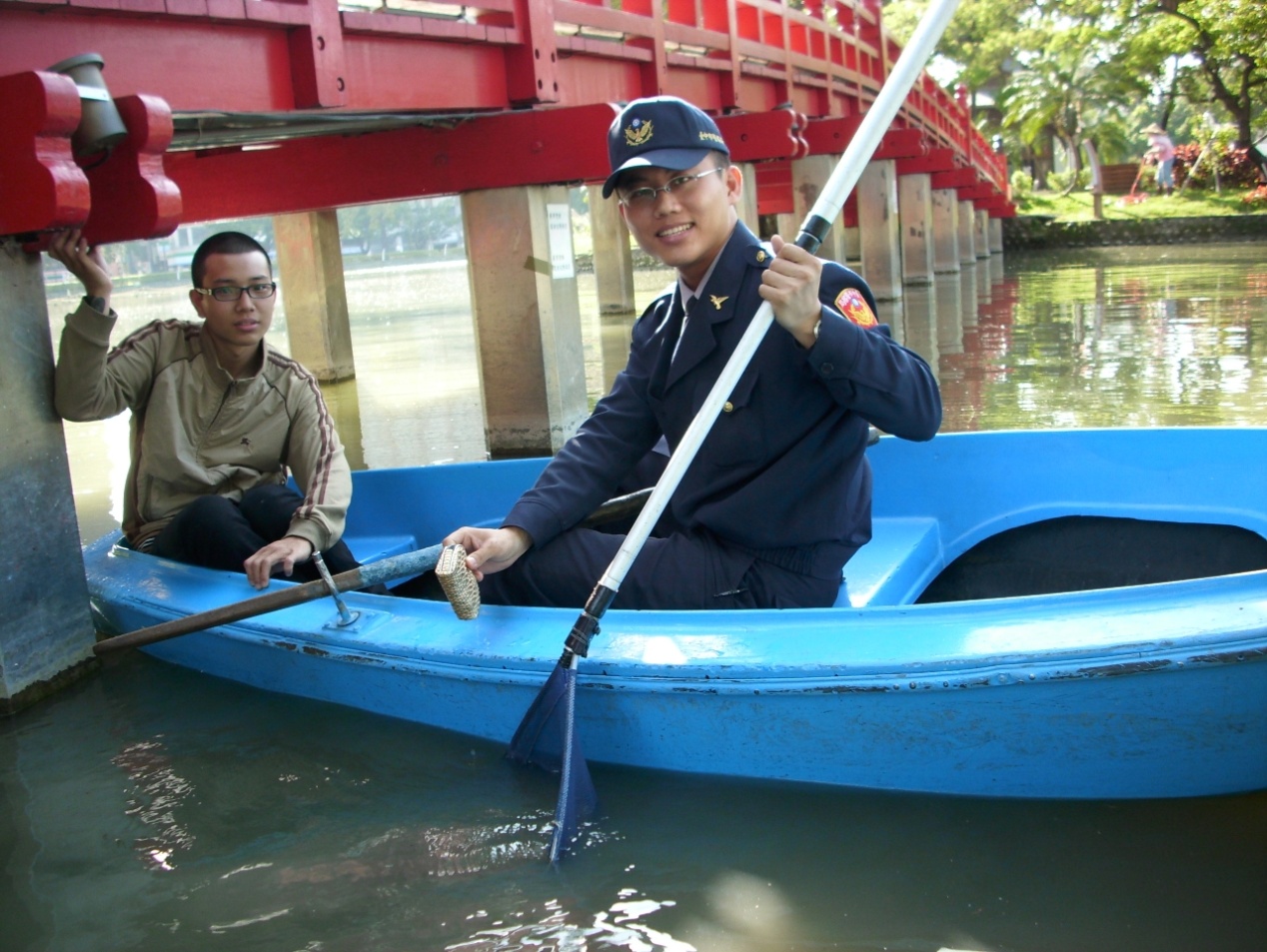 現職臺中市政府警察局第二分局臺中公園駐在所專長舉凡國道客運、鐵路、航空、公車等，只要和大眾運輸的路線問題皆能準確回答簡介林志遠景員平時值勤認真，喜歡為民服務，從小就喜歡搭公車到處走，自行繪製臺中公園周遭的公車站牌，在利用網路上既有路線圖資訊，整合出了一本「完全攻略臺中公園公車手冊」。裡面除詳細列有經過公園週邊的客運路線圖外，更在上面以清楚的箭頭標示行車動線及搭車站址。林志遠景員平時值勤認真，喜歡為民服務，從小就喜歡搭公車到處走，自行繪製臺中公園周遭的公車站牌，在利用網路上既有路線圖資訊，整合出了一本「完全攻略臺中公園公車手冊」。裡面除詳細列有經過公園週邊的客運路線圖外，更在上面以清楚的箭頭標示行車動線及搭車站址。時間流程講者13:20~13:30入場-13:30達人秀開始-13:30~13:35長官致詞執行長13:35~14:25微笑單車，交通新選擇iBike達人-何友仁總經理14:25~14:30頒發感謝狀執行長、何友仁總經理14:30結束-主題: 微笑單車，交通新選擇-iBike現階段規畫成果解說及公共自行車運動之推廣主題: 微笑單車，交通新選擇-iBike現階段規畫成果解說及公共自行車運動之推廣主題: 微笑單車，交通新選擇-iBike現階段規畫成果解說及公共自行車運動之推廣姓名何友仁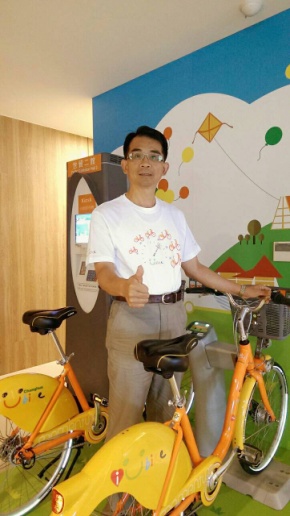 現職捷安特股份有限公司YouBike事業部總經理專長IE及工廠管理,品牌及通路經營,YouBike營運服務簡介現任捷安特股份有限公司 YouBike事業部總經理，YouBike事業部致力於與縣市政府攜手合作推廣與發展公共自行車，期藉由市區自行車道路網搭配自行車租賃站服務，鼓勵民眾使用低污染、低耗能的公共自行車作為短程接駁運具，減少及移轉私人機動車輛之持有及使用，以達改善都市道路交通擁擠、提升都市生活文化以及環境污染等目的。現任捷安特股份有限公司 YouBike事業部總經理，YouBike事業部致力於與縣市政府攜手合作推廣與發展公共自行車，期藉由市區自行車道路網搭配自行車租賃站服務，鼓勵民眾使用低污染、低耗能的公共自行車作為短程接駁運具，減少及移轉私人機動車輛之持有及使用，以達改善都市道路交通擁擠、提升都市生活文化以及環境污染等目的。時間流程講者13:20~13:30入場-13:30達人秀開始-13:30~13:35長官致詞王銘煜組長13:35~14:25低碳生活藝術家大度區立全社區志工隊-陳達成隊長14:25~14:30頒發感謝狀王銘煜組長、陳達成隊長14:30結束-主題: 低碳生活藝術家-分享低碳社區發展過程，並現場教學回收吸管藝術。主題: 低碳生活藝術家-分享低碳社區發展過程，並現場教學回收吸管藝術。主題: 低碳生活藝術家-分享低碳社區發展過程，並現場教學回收吸管藝術。姓名成達成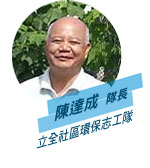 現職大度區立全社區志工隊 隊長臺中市大肚區蔗廍發展協會總幹事臺中市環保局教育種子專長市區規劃簡介陳達成，居民口中「永遠的總幹事」，像個馬達一樣，驅策著社區計畫的進行。社區大都是弱勢居民，在經費不足的情況下，陳達成認為「合力」是最重要的，目前社區大小計畫幾乎都是透過居民合力完成，而陳達成與其兄長總是第一個捲起袖子做的人。打開電腦，陳達成展示了條理分明的行事曆，記錄社區事務，而社區景點在他口中也都成了一篇篇的故事。他認為處理社區事務時，反對者往往比贊同者多，但不能洩氣，只要不存私心，做出成果來，大家就會漸漸跟進，看到現在社區有這麼多義工一起打拚奉獻，這樣的過程才是最棒的！陳達成，居民口中「永遠的總幹事」，像個馬達一樣，驅策著社區計畫的進行。社區大都是弱勢居民，在經費不足的情況下，陳達成認為「合力」是最重要的，目前社區大小計畫幾乎都是透過居民合力完成，而陳達成與其兄長總是第一個捲起袖子做的人。打開電腦，陳達成展示了條理分明的行事曆，記錄社區事務，而社區景點在他口中也都成了一篇篇的故事。他認為處理社區事務時，反對者往往比贊同者多，但不能洩氣，只要不存私心，做出成果來，大家就會漸漸跟進，看到現在社區有這麼多義工一起打拚奉獻，這樣的過程才是最棒的！時間流程講者13:20~13:30入場-13:30達人秀開始-13:30~13:35長官致詞長官13:35~14:25大有來頭彰化大有社區分享彰化縣埔鹽鄉大有社區發展協會吳素秋理事長14:25~14:30頒發感謝狀長官、吳素秋理事長14:30結束-主題:大有來頭-大有社區金碳稻栽培經驗分享利用生物碳進行土壤改良主題:大有來頭-大有社區金碳稻栽培經驗分享利用生物碳進行土壤改良主題:大有來頭-大有社區金碳稻栽培經驗分享利用生物碳進行土壤改良姓名吳素秋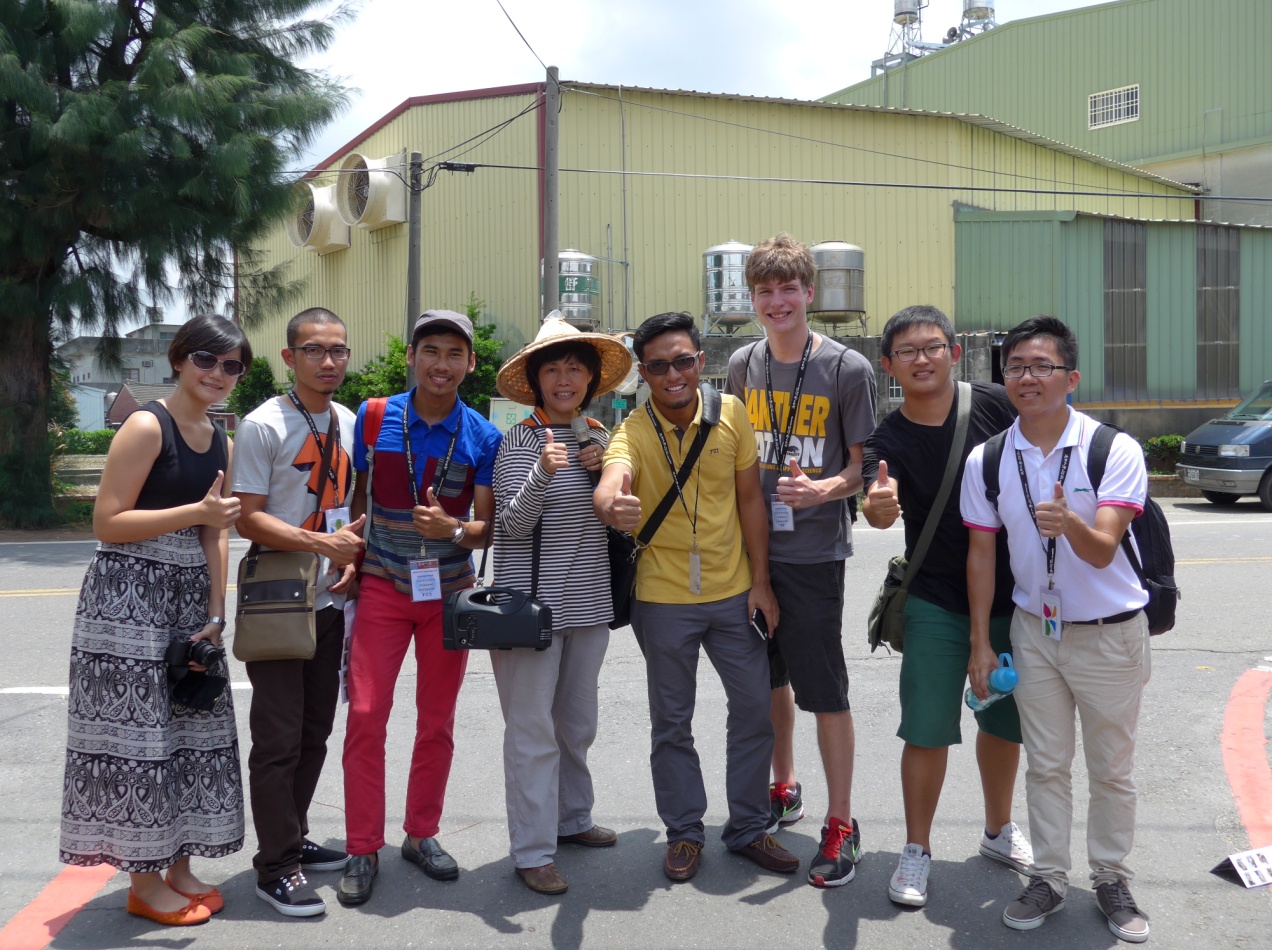 現職彰化縣埔鹽鄉大有社區發展協會理事長專長社區規劃與發展簡介   吳理事長一直積極的尋找社區的歷史，認為社區文化資產是相當珍貴的，在社區深耕成立文化志工隊，將社區文化發揚，培訓種子文化導覽人員，為社區文化資產的整合和傳播盡力，讓居民也能了解社區的文化歷史。在凝聚社區共識的過程中，秉持著環保、減量、保護農村生態的原則，在施作任何公共設施之前，必定與周邊住家達成共識-「公共設施在您家旁邊，您的使用率最高，你要願意維護，這個公共設施才作在這邊」，每營造點皆由地主、附近住戶、社區志工認養維護，讓再造的空間更加永續的利用。   吳理事長一直積極的尋找社區的歷史，認為社區文化資產是相當珍貴的，在社區深耕成立文化志工隊，將社區文化發揚，培訓種子文化導覽人員，為社區文化資產的整合和傳播盡力，讓居民也能了解社區的文化歷史。在凝聚社區共識的過程中，秉持著環保、減量、保護農村生態的原則，在施作任何公共設施之前，必定與周邊住家達成共識-「公共設施在您家旁邊，您的使用率最高，你要願意維護，這個公共設施才作在這邊」，每營造點皆由地主、附近住戶、社區志工認養維護，讓再造的空間更加永續的利用。時間流程講者13:20~13:30入場-13:30達人秀開始-13:30~13:35長官致詞執行長13:35~14:20點石成綠金東海、中興推廣教育庭園課程教師呂芳運老師14:20~14:25達人現場出題有獎徵答(答對者可以獲得達人現場示範之花藝盆栽)呂芳運老師14:25~14:30頒發感謝狀執行長、呂芳運老師14:30結束-主題:點石成綠金-教大家如何製作美麗植栽綠化周遭生活環境，並現場示範。主題:點石成綠金-教大家如何製作美麗植栽綠化周遭生活環境，並現場示範。主題:點石成綠金-教大家如何製作美麗植栽綠化周遭生活環境，並現場示範。姓名呂芳運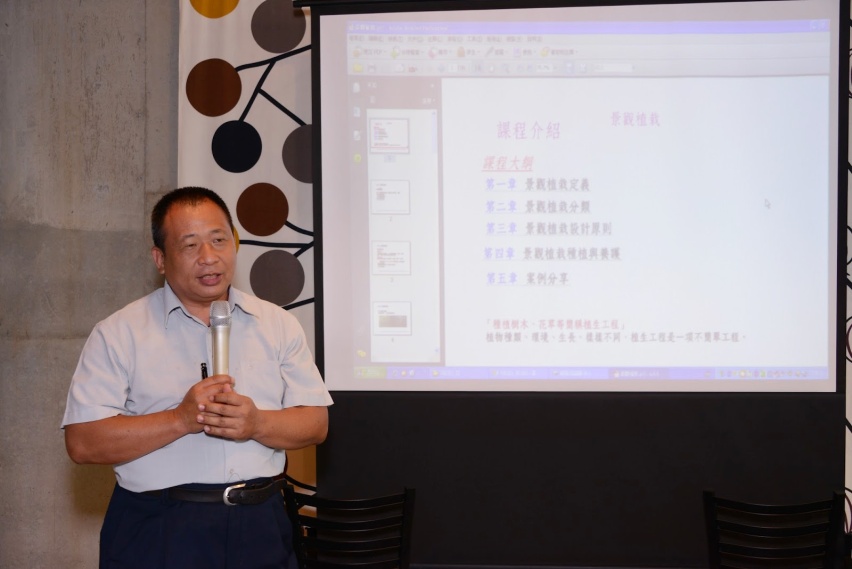 現職東海、中興推廣教育庭園課程教師專長花藝、植栽種植庭園造景簡介日本草月流一級師範(常任總務)。草月流中台灣支部副支部長。草月流經文花藝研究室主持人。全國花藝技能競賽儲備裁判。第四屆亞太金蕾獎花藝大賽裁判。全國(44)技能競賽分區(中)賽裁判。日本草月流一級師範(常任總務)。草月流中台灣支部副支部長。草月流經文花藝研究室主持人。全國花藝技能競賽儲備裁判。第四屆亞太金蕾獎花藝大賽裁判。全國(44)技能競賽分區(中)賽裁判。